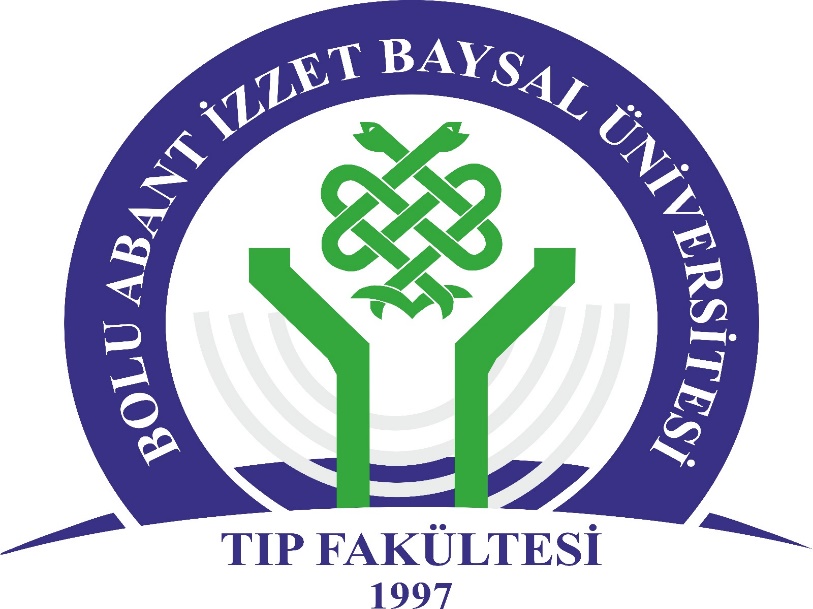 T.C.BOLU ABANT İZZET BAYSAL ÜNİVERSİTESİTIP FAKÜLTESİÜROLOJİ ANABİLİM DALIDÖNEM 5 EĞİTİM- UYGULAMA KARNESİÖĞRENCİNİNAdı Soyadı	:Fakülte No	:Öğretim Yılı	:Staj tarihi	:Staj Grubu	:İmza	:AMAÇ:  Üroloji stajının amacı öğrencilere toplumda sık görülen genitoüriner sistem hastalıklarının patofizyolojisi ve güncel tedavi yöntemleri konusunda hastaların öyküsünü alma, sistemik muayenesini yapma, ayırıcı tanılar doğrultusunda uygun tanı yöntemlerini belirleyip nihai tanı koyma, tedavilerini düzenleme ve takiplerini yapmada güncel ve bilimsel bilgileri kullanabilecek, hasta hakları ve hekimlik mesleğinin etik değerlerini gözeterek hekimlik uygulamalarını yapabilecek temel bilgi, tutum ve becerilerin kazandırılmasını sağlamaktır. Bu staj sonunda hedeflenenler:Ürogenital sistem ile ilgili hastalıkların patofizyolojilerini, klinik ve laboratuvar bulgularını açıklar. Etik ve mesleki değerler çerçevesinde iletişim becerilerini kullanarak üroloji hastalarından ve/veya yakınlarından detaylı hikaye alır, hastada sistemik fizik muayene ve üroloji hasta grubu için önem taşıyan spesifik organ muayenelerini yapar ve vital bulguları yorumlar.Hastada hikaye ve fizik muayene bulgularını kullanarak ön tanı koyar, tanıyı kesinleştirmek için uygun tanı araçlarını sayar.Tanı için gerekli olan radyolojik ve laboratuvar tetkikleri yorumlar ve hastalıklarla ilişkilendirir. Urogenital sistem ile ilgili UÇEP-2020’de yer alan hastalıkların belirtilen düzeylere göre fizik belirti ve bulgularını, laboratuvar sonuçlarını hastalıklarla ilişkilendirerek hastalık ön tanı/tanısını koyar, olası tedavisini açıklar/yapar, korunma önlemlerini sayar, gerekli durumlarda tedavi ve izlem planı hakkında hastayı/aileyi bilgilendirir ve eğitim verir, yöneticilik ve liderlik becerilerini kullanarak gerektiğinde uygun koşullarda uzmanına sevk eder.Acil ve elektif hasta tanımını yapar, acil hallerde hızlı ve etkin müdahale yöntemlerini uygular, gerektiğinde hastayı bir üst basamak sağlık kuruluşu ya da uzmana zaman kaybetmeksizin yönlendirir.Üroloji kliniğinde tanı ve tedavide uygulanan temel hekimlik uygulamaları tanımlar/uygular, cerrahi müdahalelerden önce hastalardan onam almanın öneminin farkında olur ve asepsi, antisepsi, dezenfeksiyon, sterilizasyon kavramlarını bilerek basit girişimleri yapar.Üroloji hastalarının preoperatif dönemde hasta hazırlığı ve postoperatif dönemde hasta bakımı/yara bakımı ve takibini yapar.Hastaların tıbbi kayıtlarını yazılı ve/veya elektronik ortamda uygun şekilde tutar, epikriz düzenler, gerekli raporları hazırlar ve bildirilmesi gereken bildirimleri yapar. Meslektaşları, diğer sağlık çalışanları ile etkili iletişim kurar, ekip çalışması yapar. Yaşam boyu örgün, yaygın ve sürekli öğrenmeyi ilke haline getirerek klinik karar verme sürecinde, kanıta dayalı tıp ilkelerini uygular ve mesleği ile ilgili güncel literatür bilgisine ulaşır ve eleştirel yaklaşımla değerlendirir. STAJ ÇALIŞMA DÜZENİ: Üroloji Anabilim Dalı haftanın 5 günü 5 tam zamanlı öğretim üyesinin hizmet verdiği 2 poliklinik odası, 15 yataklı servis ve 1 ameliyat salonu olmak üzere üç temel üniteden oluşmaktadır. Girişimsel işlemler olan transrektal iğne biyopsisi poliklinik girişim odasında, sistoskopi, ürodinami ve jinekolojik muayeneler servis girişim odasında ve  vücut dışı şok dalga taş kırma (ESWL) başhekimlik binası giriş katta yapılmaktadır. Öğrenciler stajın ilk günü staj tanıtımı, amaç ve hedefleri içeren dersin ardından pratik uygulama programındaki gibi 3 er kişilik 9 gruba ayrılır. Her gruptaki öğrenci ne zaman, nerede ve hangi amaçla orda olduğunu bilir ve takibini kendisi yapmakla sorumludur. Her öğrenci 9.00 ve 16.30’da poliklinik sekreteryasında bulunan staj devam defterini imzalar ve pratik uygulama programına göre bulunması gereken yere gider. Teorik derslerde öğrencilerin Dönem 5 dersliğinde hazır olması beklenmektedir. Staj esnasında öğrenciler staj karnesini takip etmeli ve uyguladıkları her uygulama için gözetmeninden imza almalıdırlar. Staj sonu değerlendirmesi 60 puanlık çoktan seçmeli ve açık uçlu sorulardan oluşan teorik sınav ve 40 puanlık staj uygulama karnesi olmak üzere 100 puan üzerinden değerlendirilir. Dönem 5 Üroloji Stajı Pratik Uygulama ProgramıStaj programındaki öğrenci sayısına göre öğrenciler sırayla 3’er kişilik gruplara ayrılacaktır. Gruptaki öğrenci kendi programına göre bulunması gereken yerde bulunacaktır.Öğrenci pratik staj sınavına girebilmesi için belirtilen temel hekimlik uygulamalarının tamamını belirtilen düzeylerde eksiksiz öğrenmesi ve uygulaması gerekmektedir. Eksiksiz olarak tamamlanan bu karneyi sınav sırasında sınav jürisine ibraz etmek zorundadır. Gönüllü nöbetler (varsa):Vizitte hazırladığı-sunduğu dosyalar:Gözlemci olarak katıldığı ESWLGözlemci olarak katıldığı Transrektal iğne biyopsisiGirdiği veya Gözlemci olarak katıldığı AmeliyatlarStaj boyunca öğreneceği temel Hekimlik Uygulamaları Düzeyler (UÇEP-2020 Tablo 2.4’den seçilmiştir)Öğrenme Düzeyi Açıklama:  1 Uygulamanın nasıl yapıldığını bilir ve sonuçlarını hasta ve/ veya yakınlarına açıklar 2 Acil bir durumda kılavuz/yönergeye uygun biçimde uygulamayı yapar 3 Karmaşık olmayan, sık görülen, durumlarda/olgularda uygulamayı* yapar4 Karmaşık durumlar/olgular da dahil uygulamayı* yaparHafta 1PoliklinikServisAmeliyatBağımsız ÖğrenmePazartesiA1B1C1Diğer GruplarSalıA2B2C2Diğer GruplarÇarşambaA3B3C3Diğer GruplarPerşembeB1C1A1Diğer GruplarCumaB2C2A2Diğer GruplarHafta2PazartesiB3C3A3Diğer GruplarSalıC1A1B1Diğer GruplarÇarşambaC2A2B2Diğer GruplarPerşembeC3A3B3Diğer GruplarCumaA1-A2-A3B1-B2-B3C1-C2-C3Hafta 3PazartesiB1-B2-B3C1-C2-C3A1-A2-A3SalıC1-C2-C3A1-A2-A3B1-B2-B3ÇarşambaBağımsız ÖğrenmeBağımsız ÖğrenmeBağımsız ÖğrenmePerşembeBağımsız ÖğrenmeBağımsız ÖğrenmeBağımsız ÖğrenmeCumaSınavSınavSınavTarihYerİlgili gözetmen imzasıTarihİlgili gözetmen imzası1.2.3.4.Tarihİlgili gözetmen imzası1.2.3.4.Tarihİlgili gözetmen imzası1.2.3.4.Tarihİlgili gözetmen imzası1.2.3.4.Temel Hekimlik Uygulamaları (UÇEP-2020 Tablo2.4 den seçilmiştir)Düzeyİzlem / 
uygulama İlgili gözetmen imzasıA. Öykü alma1. Genel ve soruna yönelik öykü alabilme 31. Genel ve soruna yönelik öykü alabilme 31. Genel ve soruna yönelik öykü alabilme 31. Genel ve soruna yönelik öykü alabilme 3B. Genel ve soruna yönelik fizik muayene3. Batın muayenesi 23. Batın muayenesi 23. Batın muayenesi 23. Batın muayenesi 27. Digital rektal muayene 37. Digital rektal muayene 37. Digital rektal muayene 312. Jinekolojik muayene 222. Ürolojik muayene 322. Ürolojik muayene 322. Ürolojik muayene 322. Ürolojik muayene 3C. Kayıt tutma, raporlama ve bildirim7. Hasta dosyası hazırlayabilme 37. Hasta dosyası hazırlayabilme 37. Hasta dosyası hazırlayabilme 37. Hasta dosyası hazırlayabilme 3D. Laboratuvar testleri ve ilgili diğer işlemler4. Direkt radyografileri değerlendirebilme 34. Direkt radyografileri değerlendirebilme 34. Direkt radyografileri değerlendirebilme 317. Tam idrar analizi (mikroskopik inceleme dahil) yapabilme ve değerlendirebilme317. Tam idrar analizi (mikroskopik inceleme dahil) yapabilme ve değerlendirebilme317. Tam idrar analizi (mikroskopik inceleme dahil) yapabilme ve değerlendirebilme317. Tam idrar analizi (mikroskopik inceleme dahil) yapabilme ve değerlendirebilme318. Tarama ve tanısal amaçlı inceleme sonuçlarını yorumlayabilme218. Tarama ve tanısal amaçlı inceleme sonuçlarını yorumlayabilme2E. Girişimsel ve girişimsel olmayan uygulamalar36. İdrar sondası takabilme 336. İdrar sondası takabilme 336. İdrar sondası takabilme 362. Suprapubik mesane ponksiyonu yapabilme 2F. Koruyucu hekimlik ve toplum hekimliği uygulamaları2. Aile planlaması danışmanlığı yapabilme 316. Toplumda bulaşıcı hastalıklarla mücadele edebilme 3